Н А К А ЗВід  19.04.2019    № 91Про підсумки  районного конкурсу«Першокласник року -2019»На виконання наказу Управління освіти адміністрації  Основ’янського району Харківської міської ради від 25.02.2019 № 56  «Про проведення  районного конкурсу «Першокласник року-2019» оргкомітетом проведено районний конкурс в номінаціях:- «Спортсмен року»;          - «Творча особистість».Відповідно до Умов проведення районного конкурсу «Першокласник року -2019» та на підставі рішення журі конкурсу НАКАЗУЮ:Визнати переможцями конкурсу в номінації «Спортсмен року-2019» і нагородити дипломами:- «Кращий спортсмен з вільної боротьби» Джихадзе Ростислава, учня 1класу Харківської загальноосвітньої школи І-ІІІ ступенів № 10 Харківської міської ради Харківської області;  - «Кращий спортивний гімнаст» Ровінського Івана, учня 1 класу Харківської гімназії №12 Харківської міської ради Харківської області;«Кращий спортсмен-велогонщик»Тарасенко Антона, учня 1 класу Харківської  загальноосвітньої школи І-ІІІ ступенів №53Харківської міської ради Харківської області;«Краща повітряна акробатка» Грязєва Евеліна, учениця 1 класу Харківської загальноосвітньої школи І-ІІІ ступенів № 35 Харківської міської ради Харківської області;«Краща спортсменка з карате» Кузліну Алісу, ученицю 1 класу Харківської загальноосвітньої школи І-ІІІ ступенів № 48 Харківської міської ради Харківської області.2. Визнати переможцями конкурсу в номінації «Творча особистість» і нагородити дипломами:- «Кращий виконавець народних танців» Єршову – Богодайко Поліну, ученицю 1 класу Харківської загальноосвітньої школи І-ІІІ ступенів № 7 Харківської міської ради Харківської області;- «Танцююча зірочка» Бабіч Ганну, ученицю 1 класу Харківської загальноосвітньої школи І-ІІІ ступенів № 48 Харківської міської ради Харківської області;- «Сучасний естрадний танець» Даценко Асю, ученицю 1 класу Харківської гімназії № 34 Харківської міської ради Харківської області;- «Талановиті ручки» Фірсову Майя, ученицю 1 класу Харківської спеціалізованої школи І-ІІІ ступенів № 66 Харківської міської ради Харківської області;- «Маленькі танцюристи» Школяренко Юлію, ученицю 1 класу Харківської загальноосвітньої школи І-ІІІ ступенів № 41 Харківської міської ради Харківської області;- «Кращий виконавець бальних танців» Мороза Артура, учня 1 класу Харківської спеціалізованої школи І-ІІІ ступенів № 66 Харківської міської ради Харківської області;- «Найкраща балерина» Бездітко Анастасію, ученицю 1 класу Харківської загальноосвітньої школи І-ІІІ ступенів № 35 Харківської міської ради Харківської області;- «Найкращий вокал» ученицю Літвінову Марію-Анну, ученицю 1 класу Харківської гімназії № 12 Харківської міської ради Харківської області;- «Найкращий акторський талант» Дранішнікову Алісу, ученицю 1 класу Харківської загальноосвітньої школи І-ІІІ ступенів № 10 Харківської міської ради Харківської області;- «Кращий виконавець бальних танців» Сову Сятославу, ученицю 1 класу Харківської загальноосвітньої школи І-ІІІ ступенів № 10 Харківської міської ради Харківської області;- «Краща виконавиця авторських українських пісень» Бондаренко Вікторію, ученицю 1  класу Харківської загальноосвітньої  школи І-ІІІ ступенів № 10 Харківської міської ради Харківської області.3.Керівникам закладів загальної середньої освіти проаналізувати результати участі учнів у районному конкурсі «Першокласник року-2019».До 25.04.20194. Завідувачу ЛКТО Остапчук С.П. розмістити цей наказ на сайті Управління освіти адміністрації Основ’янського району Харківської міської ради.До 20.04.20195. Контроль за виконанням цього наказу залишаю за собою.Начальник Управління освіти                                             О.С. НИЖНИКЗ наказом ознайомлені:Прохоренко О.В.Надточій О.І.Лашина Н.В.         Остапчук С.П.Толоконнікова, 725 27 92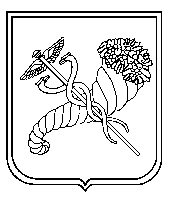 